附件3：磁共振脑成像训练营缴费操作指引主办单位自收到学员报名表之后24小时内将名单录入学校缴费系统之后，学员即可在指定的网址缴费或直接银行转账（包含公对公转账）。请学员根据实际情况选择网上缴费或直接银行转账（包含公对公转账）两种方式中的一种方式缴费即可。建议选择网上缴费方式缴费。各种缴费方式操作流程如下：1.缴费方式一：网上缴费（1）缴费截止时间：2018年11月30日（星期五），每天网上缴费时间为8时～22时。（2）缴费网址：http://pay.scnu.edu.cn/pay.html（3）缴费步骤：①登录：输入网址http://pay.scnu.edu.cn/pay.html，跳转至以下页面（如图1所示）。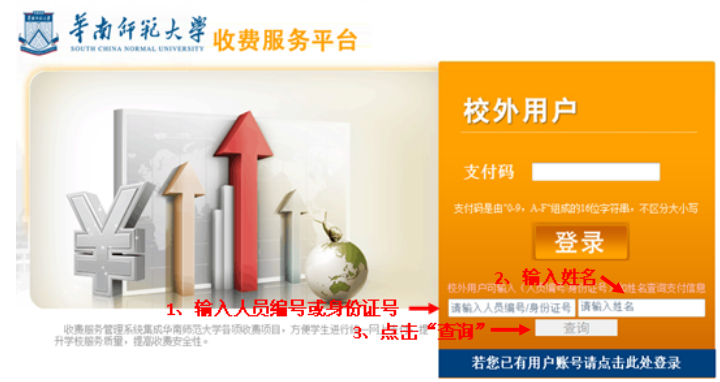 （图1）②输入学员身份证号；③输入学员姓名；④点击“查询”；⑤弹出“支付信息查询结果”页面，点击“支付码”支付（如下图2所示）。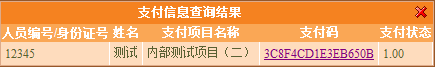 （图2）2.缴费方式二：银行转账（包含公对公转账）通过以上两种方式缴费之后，请学员将缴费凭证（或缴费截图）及时发送到指定的邮箱（hemby2006@qq.com）中，以便于工作人员对参会人员报名信息核实和确认。所有报名以学员成功缴费为准。开户名称华南师范大学银行帐号中国工商银行广州高新技术开发区支行开户银行3602008109000386071注意请务必在留言处注明:“磁共振脑成像培训费（第8期）”